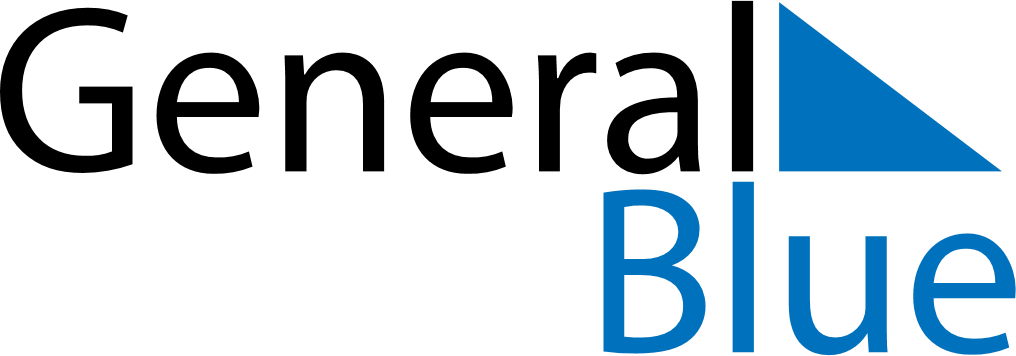 October 2009October 2009October 2009October 2009October 2009SundayMondayTuesdayWednesdayThursdayFridaySaturday12345678910111213141516171819202122232425262728293031